МИНИСТЕРСТВО ФИЗИЧЕСКОЙ КУЛЬТУРЫ И СПОРТАСТАВРОПОЛЬСКОГО КРАЯПРИКАЗот 24 августа 2022 г. N 608/01-01ОБ УТВЕРЖДЕНИИ ПОЛОЖЕНИЯ ОБ ОБЩЕСТВЕННОМ СОВЕТЕПРИ МИНИСТЕРСТВЕ ФИЗИЧЕСКОЙ КУЛЬТУРЫ И СПОРТАСТАВРОПОЛЬСКОГО КРАЯПриказываю:1. Утвердить Положение об Общественном совете при министерстве физической культуры и спорта Ставропольского края согласно приложению.2. Признать утратившим силу приказ министерства физической культуры и спорта Ставропольского края от 22.05.2017 N 495/01-01 "Об утверждении в новой редакции Положения об Общественном совете при министерстве физической культуры и спорта Ставропольского края".3. Контроль за исполнением настоящего приказа возложить на заместителя министра физической культуры и спорта Ставропольского края Борзова О.А. и заместителя министра физической культуры и спорта Ставропольского края Софьина П.А.4. Настоящий приказ вступает в силу со дня его подписания.Заместитель министрафизической культуры и спортаСтавропольского краяО.А.БОРЗОВПриложениек приказуминистерства физической культурыи спорта Ставропольского краяот 24.08.2022 N 608/01-01ПОЛОЖЕНИЕОБ ОБЩЕСТВЕННОМ СОВЕТЕ ПРИ МИНИСТЕРСТВЕ ФИЗИЧЕСКОЙ КУЛЬТУРЫИ СПОРТА СТАВРОПОЛЬСКОГО КРАЯ1. Общие положения1.1. Настоящее Положение об Общественном совете при министерстве физической культуры и спорта Ставропольского края определяет компетенцию, порядок формирования и организацию деятельности Общественного совета при министерстве физической культуры и спорта Ставропольского края (далее соответственно - Положение, Общественный совет, министерство).Общественный совет является постоянно действующим консультативно-совещательным органом, созданным для обеспечения взаимодействия граждан Ставропольского края, общественных объединений и иных некоммерческих организаций с министерством в целях учета потребности и интересов граждан Российской Федерации, защиты их прав и свобод, а также прав общественных объединений и иных некоммерческих организаций при формировании и реализации государственной политики в сфере, относящейся к компетенции министерства.1.2. Общественный совет в своей деятельности руководствуется Конституцией Российской Федерации, федеральными конституционными законами, федеральными законами и иными нормативными правовыми актами Российской Федерации, Уставом (Основным Законом) Ставропольского края, законами Ставропольского края и иными нормативными правовыми актами Ставропольского края, а также настоящим Положением.1.3. Решения Общественного совета носят рекомендательный характер.2. Основные задачи и функции Общественного совета2.1. Основными задачами Общественного совета являются:оптимизация взаимодействия министерства и гражданского общества в установленной для министерства сфере деятельности;выдвижение и обсуждение общественных инициатив, связанных с деятельностью министерства;осуществление оценки эффективности организации и функционирования системы внутреннего обеспечения соответствия требованиям антимонопольного законодательства в министерстве (далее - антимонопольный комплаенс);привлечение граждан, общественных объединений и иных некоммерческих организаций к реализации государственной политики в сфере развития физической культуры и спорта в Ставропольском крае;подготовка предложений министру физической культуры и спорта Ставропольского края по совершенствованию организации деятельности министерства;проведение общественного обсуждения социально значимых проектов нормативных правовых актов Правительства Ставропольского края в сфере физической культуры и спорта;участие в обсуждении и формировании результатов независимой оценки качества условий осуществления образовательной деятельности государственных организаций, подведомственных министерству.(абзац введен приказом минспорта Ставропольского края от 31.03.2023 N 214/01-01)2.2. В целях решения возложенных на него задач Общественный совет осуществляет следующие функции:выработка рекомендаций, в том числе при определении приоритетов в сфере деятельности министерства;подготовка рекомендаций по совершенствованию деятельности министерства;предварительное обсуждение проектов нормативных правовых актов, подготавливаемых министерством, в случаях, предусмотренных законодательством Российской Федерации и Ставропольского края;осуществляет подготовку предложений по совершенствованию законодательства Ставропольского края в сфере физической культуры и спорта, организации деятельности министерства, в том числе по противодействию коррупции;анализ основных проблем сферы физической культуры и спорта, а также выработка предложений по их решению;осуществляет оценку эффективности организации и функционирования системы антимонопольного комплаенса;выполняет иные функции, не противоречащие законодательству Российской Федерации;выработка рекомендаций по совершенствованию образовательной деятельности организаций, подведомственных министерству, и оценке деятельности руководителей, указанных организаций.(абзац введен приказом минспорта Ставропольского края от 31.03.2023 N 214/01-01)3. Порядок формирования и организации деятельностиОбщественного совета3.1. Состав членов Общественного совета формируется на основе добровольного участия граждан в его деятельности и утверждается приказом министерства.3.2. Персональный состав Общественного совета формируется путем размещения на официальном сайте министерства физической культуры и спорта Ставропольского края https://minsport.ru/ объявления о формировании состава Общественного совета при министерстве физической культуры и спорта Ставропольского края, на основании первых семи поступивших в министерство заявлений кандидатур с приложением документов, указанных в пункте 3.6 настоящего Положения, выдвинутых общественными объединениями, региональными спортивными федерациями, физкультурно-спортивными организациями Ставропольского края, зарегистрированными на территории Ставропольского края, осуществляющих деятельность в области физической культуры и спорта.3.3. Количественный состав членов Общественного совета составляет 7 человек.3.4. Состав Общественного совета формируется из граждан Российской Федерации, достигших 18 лет, проживающих на территории Ставропольского края.3.5. В состав Общественного совета не могут входить лица, замещающие государственные должности Российской Федерации и субъектов Российской Федерации, должности государственной службы Российской Федерации и субъектов Российской Федерации, и лица, замещающие муниципальные должности и должности муниципальной службы, а также другие лица, которые в соответствии с Федеральным законом от 4 апреля 2005 года N 32-ФЗ "Об Общественной палате Российской Федерации" не могут быть членами Общественной палаты Российской Федерации.3.6. К заявлению и (или) предложению прилагаются:- автобиография (биография) кандидата в члены Совета, в которой указываются дата и место рождения, адрес места жительства, место работы или службы, занимаемая должность (в случае отсутствия места работы или службы - род занятий), контактный телефон, образование, сведения о трудовой и общественной деятельности, об имеющихся наградах, гражданствах, о наличии (отсутствии) неснятой или непогашенной судимости, о признании судом недееспособным, ограниченно дееспособным либо безвестно отсутствующим;- копия паспорта кандидата в члены Совета или иного документа, удостоверяющего личность;- письменное согласие кандидата в члены Совета на участие в работе Совета в качестве его члена (в случае если кандидатура предложена региональной спортивной федерацией, физкультурно-спортивной организацией Ставропольского края);- письменное согласие кандидата в члены Совета на обработку персональных данных (фамилия, имя, отчество, год рождения, образование, профессия, место работы (далее - сведения), которое дается на срок исполнения полномочий члена Совета в целях, предусмотренных настоящим Положением.3.7. Поступившие в министерство заявления и (или) предложения регистрируются в министерстве и передаются в сектор организационной, информационной работы, делопроизводства и архива министерства (далее - сектор) для рассмотрения документов на соответствие требованиям, установленным пунктом 3.6 настоящего Положения, и требованиям, установленным пунктами 3.4 и 3.5 настоящего Положения.3.8. Кандидат в члены Совета должен соответствовать требованиям, установленным пунктами 3.4 и 3.5 настоящего Положения.В случае несоответствия кандидата в члены Совета требованиям, установленным пунктами 3.4 и 3.5 настоящего Положения, и отсутствия документов, установленных пунктом 3.6 настоящего Положения, кандидату в члены Общественного совета в течение 7 календарных дней со дня регистрации заявления по адресу, указанному в заявлении, сектором направляется письменное уведомление об отказе в назначении членом Совета с указанием оснований.В случае соответствия кандидата в члены Совета требованиям, установленным пунктами 3.4 и 3.5 настоящего Положения, и соответствия документов требованиям, установленным пунктом 3.6 настоящего Положения, сектором подготавливается приказ министерства о включении кандидатуры в состав Общественного совета в срок, не превышающий 30 календарных дней со дня регистрации в министерстве заявления и (или) предложения региональных спортивных федераций, физкультурно-спортивных организаций Ставропольского края, с одновременным уведомлением кандидата в члены Общественного совета о его включении в состав Общественного совета.3.9. Полномочия члена Общественного совета прекращаются в случае:исключения его из состава Общественного совета по решению Общественного совета в случаях, если он не участвовал в работе Общественного совета более трех раз подряд без уважительных причин либо совершил действия, порочащие его честь и достоинство;подачи им заявления о выходе из состава Общественного совета;истечения срока его полномочий;вступления в законную силу вынесенного в отношении его обвинительного приговора суда;признания его недееспособным, безвестно отсутствующим или умершим на основании решения суда, вступившего в законную силу;назначения его на государственную должность Российской Федерации, должность федеральной государственной службы, государственную должность субъекта Российской Федерации, должность государственной гражданской службы субъекта Российской Федерации или должность муниципальной службы;смерти члена Общественного совета.3.10. Полномочия члена Общественного совета приостанавливаются в случае:предъявления ему в порядке, установленном уголовно-процессуальным законодательством Российской Федерации, обвинения в совершении преступления;назначения ему административного наказания в виде административного ареста;регистрации его в качестве кандидата на должность Президента Российской Федерации, кандидата в депутаты законодательного (представительного) органа государственной власти, кандидата на выборную должность в органе местного самоуправления, доверенного лица или уполномоченного представителя кандидата (политической партии), а также в случае вхождения его в состав инициативной группы по проведению референдума в Российской Федерации.3.11. Срок полномочий Общественного совета составляет 3 года.3.12. На первом заседании нового состава Общественного совета из его состава избираются председатель Общественного совета и два заместителя председателя Общественного совета.3.13. Председатель Общественного совета:утверждает план работы, повестку заседания и список лиц, приглашенных на заседание Общественного совета;организует работу Общественного совета и председательствует на его заседаниях;подписывает протоколы заседаний и другие документы Общественного совета;взаимодействует с руководством министерства по вопросам реализации решений Общественного совета;осуществляет иные полномочия по обеспечению деятельности Общественного совета.3.14. Заместители председателя Общественного совета:исполняют обязанности в случае отсутствия председателя Общественного совета;участвуют в организации работы Общественного совета и подготовке планов работы Общественного совета.3.15. Для обеспечения деятельности Общественного совета назначается секретарь Общественного совета.3.16. Секретарь Общественного совета:организует подготовку заседаний Общественного совета;готовит проект повестки заседаний Общественного совета и представляет на утверждение председателю Общественного совета;организует и ведет делопроизводство Общественного совета;извещает членов Общественного совета о месте и времени заседания Общественного совета, повестке дня заседания Общественного совета;ведет, подписывает и представляет для подписания председательствовавшим на заседании Общественного совета протокол заседания Общественного совета.3.17. Члены Общественного совета:участвуют в мероприятиях, проводимых Общественным советом, а также в подготовке материалов по рассматриваемым вопросам;знакомятся с документами, касающимися рассматриваемых проблем, высказывают свое мнение по существу обсуждаемых вопросов, замечания и предложения по проектам принимаемых решений и протоколу заседания Общественного совета;обладают равными правами при обсуждении вопросов и голосовании;обязаны лично участвовать в заседаниях Общественного совета и не вправе делегировать свои полномочия другим лицам.3.14. Общественный совет осуществляет свою деятельность в соответствии с планом своей работы на очередной календарный год, согласованным с руководством министерства и утвержденным председателем Общественного совета.3.15. Основной формой деятельности Общественного совета являются заседания, которые проводятся в очной, заочной форме и в режиме ВКС.3.16. Заседания Общественного совета проводятся по мере необходимости, но не реже одного раза в полугодие.3.17. Внеочередное заседание Общественного совета проводится по решению председателя Общественного совета, принимаемому по согласованию с министерством.3.18. Заседание Общественного совета считается правомочным, если в нем участвуют не менее половины членов Общественного совета.Присутствие на заседании Общественного совета иных лиц, кроме членов Общественного совета, допускается по решению Общественного совета.3.19. Решения Общественного совета по вопросам, рассматриваемым на его заседаниях, принимаются открытым голосованием большинством голосов. При равенстве голосов решающий голос остается за Председателем Общественного совета или за исполняющим обязанности Председателя совета на момент отсутствия Председателя.3.20. Решения, принятые на заседаниях Общественного совета, отражаются в протоколах заседаний Общественного совета, копии которых представляются руководству министерства в течение 5 дней после заседания Общественного совета.3.21. Министр физической культуры и спорта Ставропольского края, государственные гражданские служащие министерства могут участвовать в заседаниях Общественного совета без права голоса.3.22. Информация о решениях, принятых Общественным советом, размещается на официальном сайте министерства в информационно-телекоммуникационной сети "Интернет" не позднее чем через 7 календарных дней после принятия указанных решений.3.23. Материально-техническое обеспечение деятельности Общественного совета осуществляет сектор.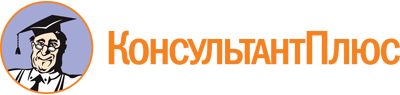 Приказ минспорта Ставропольского края от 24.08.2022 N 608/01-01
(ред. от 31.03.2023)
"Об утверждении Положения об Общественном совете при министерстве физической культуры и спорта Ставропольского края"Документ предоставлен КонсультантПлюс

www.consultant.ru

Дата сохранения: 05.12.2023
 Список изменяющих документов(в ред. приказа минспорта Ставропольского краяот 31.03.2023 N 214/01-01)Список изменяющих документов(в ред. приказа минспорта Ставропольского краяот 31.03.2023 N 214/01-01)